Задания для самостоятельной работыЗадания: 1. Составить на основе законов Кирхгофа систему уравнений, необходимую для расчета токов в ветвях цепи и записать ее в двух формах: дифференциальной и символической;2. Рассчитать комплексное сопротивление для цепи Zэ;3. Рассчитать токи в ветвях цепи, используя любой метод расчета;4. Рассчитать падение напряжения на всех элементах цепи построить векторную диаграмму всех токов в цепи и напряжений на всех ее элементах. На векторной диаграмме показать выполнение первого и второго законов Кирхгофа;5. Записать мгновенные значения напряжения между узлами цепи и тока в одной из ветвей схемы и построить их временные зависимости в одних осях координат. Показать на временной диаграмме начальные фазы напряжения, тока и угол сдвига фаз между ними.Выбор варианта. Каждому обучающемуся в соответствии с последними двумя цифрами номера зачетной книжки выбрать вариант схемы по рисунку 1. Различные конфигурации схемы образуются в зависимости от положения ключей «К1-К5», которые устанавливаются по номеру варианта, представленному в двоичном коде. Номера позиций единиц и нулей в номере варианта следуют слева направо.3.2. Определить параметров элементов схемы рисунка 1.ЭДС источников изменяются по синусоидальному закону и имеют вид:e1(t)=Um1 sin (1000t+Ψ1), e2(t)=Um2 sin (1000t+Ψ2). Амплитудные значения и начальные фазы ЭДС источников:Um1=141 B, Ψ1=300,Um2=92 B, Ψ2=450.Параметры элементов R, C, L электрической цепи согласно варианту заданы в таблице.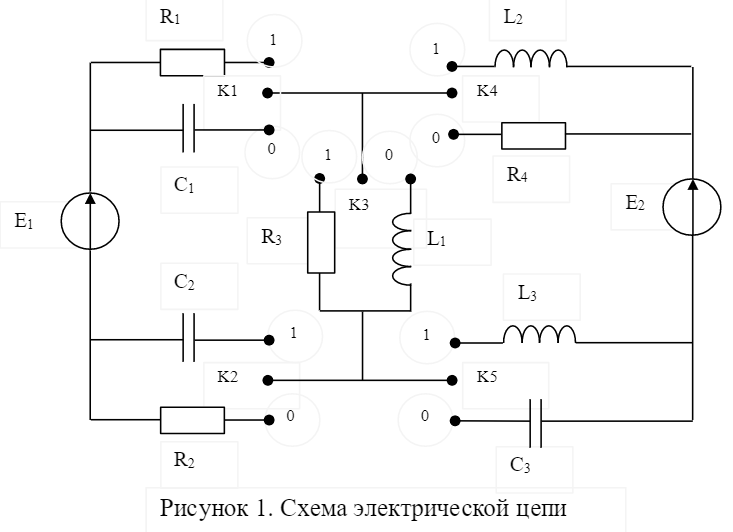 Правила оформления работыВыполненные задания оформить с использованием редактора Microsoft Word или аналогов. Имя документа сохранить в следующем виде – «Группа_ФИО_вариант».№ вариантаR1,ОмR2,ОмR3,ОмR4,ОмL1,мГнL2,мГнL3,мГнС1,мкФС2,мкФС3,мкФ16070707040204020303528050508035302015353035060806020403530201546080708030504010103054510065100204520203035680809080403525301510745605560502550102520880605060402015103020990506050304035301020101006080602030151020251150100805015254020501012459010045302030104020131005045503030302010101470356070401530301510156550456520202035402016906080902530401030301755754555503550202010187080607040154035302019609590603520302020302080901008015302025401021505045653040503030352260458090205040151015234580455540453025204024807060705035203030302545659060402515101020266090100803020302020302790555080204035503020281007045100153040401040294560805030252035203030808070603520251510103145806545403050401520